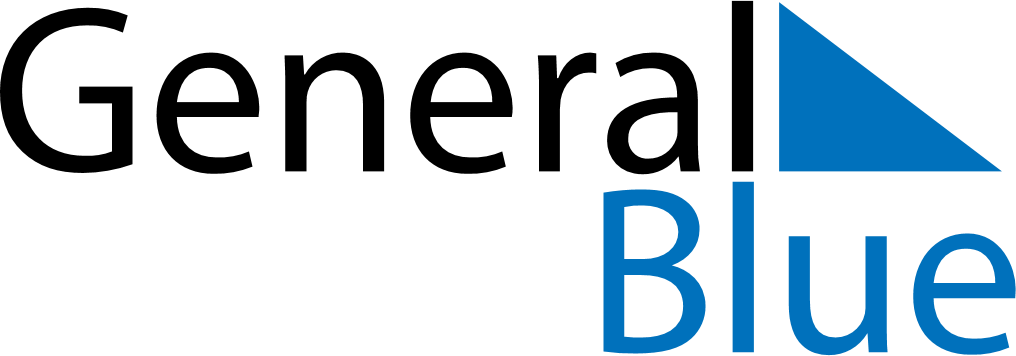 San Marino 2024 HolidaysSan Marino 2024 HolidaysDATENAME OF HOLIDAYJanuary 1, 2024MondayNew Year’s DayJanuary 6, 2024SaturdayEpiphanyFebruary 5, 2024MondayFeast of Saint AgathaMarch 25, 2024MondayAnniversary of the ArengoMarch 31, 2024SundayEaster SundayApril 1, 2024MondayInauguration CeremonyApril 1, 2024MondayEaster MondayMay 1, 2024WednesdayLabour DayMay 12, 2024SundayMother’s DayMay 30, 2024ThursdayCorpus ChristiJuly 28, 2024SundayLiberation from FascismAugust 15, 2024ThursdayAssumptionSeptember 3, 2024TuesdayThe Feast of San Marino and the RepublicOctober 1, 2024TuesdayCerimonia di investitura dei Capitani ReggentiNovember 1, 2024FridayAll Saints’ DayNovember 2, 2024SaturdayCommemoration of the deceasedDecember 8, 2024SundayImmaculate ConceptionDecember 25, 2024WednesdayChristmas DayDecember 26, 2024ThursdayBoxing DayDecember 31, 2024TuesdayNew Year’s Eve